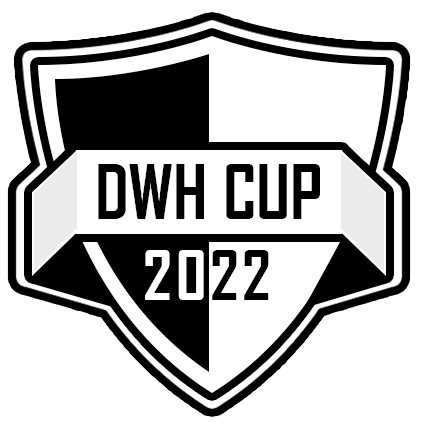 EXERCISE 1EXERCISE 1EXERCISE 1EXERCISE 1EXERCISE 1EXERCISE 1#FIG NOTATION*SADJUSTMENTDD12345678910TOTALNAMES:GROUP:FLIGHT:CLUB:NUMBER:PANEL:EXERCISE 3EXERCISE 3EXERCISE 3EXERCISE 3EXERCISE 3EXERCISE 3#FIG NOTATION*SADJUSTMENTDD12345678910TOTALEXERCISE 2EXERCISE 2EXERCISE 2EXERCISE 2EXERCISE 2EXERCISE 2#FIG NOTATION*SADJUSTMENTDD12345678910TOTALCOACH:SIGNATURE: